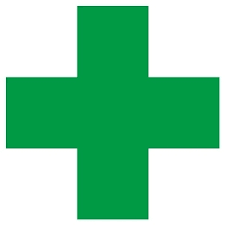 安全第一ゼロ災宣言　2022【取組期間】　　　　　令和４年８月　～　令和４年12月　【強化する取組】　　上記の期間、わが社は、ゼロ災害を達成するため、上記の取組を強化します。令和　　年　　月　　日会　社　名  　　　　　　　　　　　　　　　　　　　　　　　　　　　　　　　代表者署名  　　　　　　　　　　　　　　　　　　　　　　　　　　　　　　　                                                                （社長の自署）このゼロ災宣言は、全ての労働者が一体となって行動するために、事業場及び現場の見やすい場所に必ず掲示してください。また、企業トップにおけるゼロ災宣言の「強化する取組」項目は、企業の実情、課題等を勘案して決定してください。　なお、この取組の広がりを把握したいため、宣言後、建災防福島県支部あて送付していただくようお願いします。